California State University, East BayMPP RequestThis request is to be submitted for all MPP administrator positions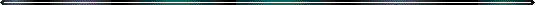 Initiating Department:	Date:  	Department Name:  	  Requestor:   	Position’s Working Title:  	  Incumbent:  	Reports To:   			 Name	Title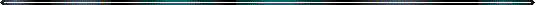  MPP Recruitment for: Replacement New PositionWill the position be temporary:  Y  N     If yes, end Date   	Salary Range:  		Admin Level:  	Relocation expenses requested up to $  	 MPP Appointment Change for: Temporary Reassignment:	End Date  	 Reclassification	 within MPP to higher administrator level from a Bargaining Unit Position     Unit Number    	New Salary:  	 MPP Salary Change for: Equity Reassignment within classification; change MPP job code (reorganization/change in responsibility/authority)% Increase:  		New Salary:  	 MPP Bonus – Amount: $ 	Rationale:  	Attached:   Job Description (Required)  Written Justification (Required)   Consultation with HR has occurred (Required)  □ Org Chart (Required)Associate Vice President’s Signature	DateVice President’s Signature	DatePresident: Request Denied Request Approved as Requested	 Request Approved as ModifiedPresident’s Signature	Date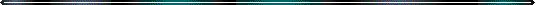 S:/HR Office/Forms-/MPP Position Request 0418